Nomor Daftar : PGSD.2012.......UPAYA MENINGKATKAN HASIL BELAJAR SISWA KELAS III TENTANG MATERI LINGKUNGAN ALAM DAN BUATAN DENGAN PENDEKATAN LINGKUNGAN PADA PELAJARAN IPS DI SDN KARANG ASIH 01 KECAMATAN CIKARANG UTARA KABUPATEN BEKASISKRIPSIDiajukan Untuk Memenuhi Salah Satu Syarat Untuk Memperoleh Gelar Sarjana Pendidikan Program Pendidikan Guru Sekolah DasarOleh GINANTI DWI RAHMAWATI085060146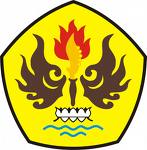 PROGRAM STUDI PENDIDIKAN GURU SEKOLAH DASARFAKULTAS KEGURUAN DAN ILMU PENDIDIKANUNIVERSITAS PASUNDANBANDUNG2012